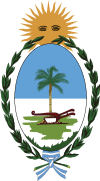 GOBIERNO DEL PUEBLO DE LA PROVINCIA DEL CHACOADMINISTRACIÓN PROVINCIAL DEL AGUA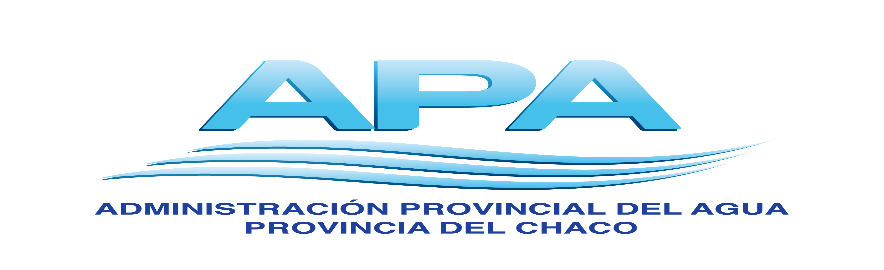 Ruta Nacional Nicolás Avellaneda Km 12,5 Resistencia Chaco		Tel. 3624 – 4488488OBRA:“DEFENSA BARRIO SAN PEDRO PESCADOR”(COLONIA BENITEZ – DEPARTAMENTO  1º DE MAYO)CHACOCOMPUTO Y PRESUPUESTO  PLAN DE TRABAJO CURVA DE INVERSIONES